Person—diabetes therapy type, code NNExported from METEOR(AIHW's Metadata Online Registry)© Australian Institute of Health and Welfare 2024This product, excluding the AIHW logo, Commonwealth Coat of Arms and any material owned by a third party or protected by a trademark, has been released under a Creative Commons BY 4.0 (CC BY 4.0) licence. Excluded material owned by third parties may include, for example, design and layout, images obtained under licence from third parties and signatures. We have made all reasonable efforts to identify and label material owned by third parties.You may distribute, remix and build on this website’s material but must attribute the AIHW as the copyright holder, in line with our attribution policy. The full terms and conditions of this licence are available at https://creativecommons.org/licenses/by/4.0/.Enquiries relating to copyright should be addressed to info@aihw.gov.au.Enquiries or comments on the METEOR metadata or download should be directed to the METEOR team at meteor@aihw.gov.au.Person—diabetes therapy type, code NNIdentifying and definitional attributesIdentifying and definitional attributesMetadata item type:Data ElementShort name:Diabetes therapy typeMETEOR identifier:270236Registration status:Health, Standard 01/03/2005Definition:The type of diabetes therapy the person is currently receiving, as represented by a code.Data element concept attributesData element concept attributesIdentifying and definitional attributesIdentifying and definitional attributesData element concept:Person—diabetes therapy typeMETEOR identifier:269852Registration status:Health, Standard 01/03/2005Definition:The type of diabetes therapy the person is currently receiving.Object class:PersonProperty:Diabetes therapy typeValue domain attributes Value domain attributes Identifying and definitional attributesIdentifying and definitional attributesValue domain:Diabetes therapy code NNMETEOR identifier:270787Registration status:Health, Standard 01/03/2005Definition:A code set representing the type of diabetes mellitus therapy being used.Representational attributesRepresentational attributesRepresentational attributesRepresentation class:CodeCodeData type:StringStringFormat:NNNNMaximum character length:22ValueMeaningPermissible values:01Diet and exercise only02Oral hypoglycaemic - sulphonylurea only03Oral hypoglycaemic - biguanide (eg metformin) only04Oral hypoglycaemic - alpha-glucosidase inhibitor only05Oral hypoglycaemic - thiazolidinedione only06Oral hypoglycaemic - meglitinide only07Oral hypoglycaemic - combination (eg biguanide & sulphonylurea)08Oral hypoglycaemic - other09  Insulin only  10Insulin plus oral hypoglycaemic98Nil - not currently receiving diabetes treatmentSupplementary values:99
 Not stated/inadequately described
 Collection and usage attributesCollection and usage attributesGuide for use:CODE 01     Diet & exercise onlyThis code includes the options of generalised prescribed diet; avoid added sugar/simple carbohydrates (CHOs); low joule diet; portion exchange diet and uses glycaemic index and a recommendation for increased exercise.CODE 98     Nil - not currently receiving diabetes treatmentThis code is used when there is no current diet, tablets or insulin therapy(ies).CODE 99     Not stated/inadequately describedUse this code when missing information.Data element attributes Data element attributes Collection and usage attributesCollection and usage attributesCollection methods:To be collected at the commencement of treatment and at each review.Comments:In settings where the monitoring of a person's health is ongoing and where management can change over time (such as general practice), the Service contact—service contact date, DDMMYYYY should be recorded.The main use of this data element is to enable categorisation of management regimes against best practice for diabetes.Source and reference attributesSource and reference attributesSubmitting organisation:National Diabetes Data Working GroupCardiovascular Data Working GroupReference documents:Berkow R, editor. The Merck Manual. 16th ed. Rahway (New Jersey, USA): Merck Research Laboratories; 1992.Relational attributesRelational attributesRelated metadata references:Is re-engineered from  Diabetes therapy type, version 1, DE, NHDD, NHIMG, Superseded 01/03/2005.pdf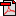  (19.1 KB)       No registration status
See also Female—type of diabetes mellitus therapy during pregnancy, code N       Health, Superseded 09/09/2022
See also Female—type of diabetes mellitus therapy during pregnancy, code N       Health, Superseded 20/11/2019
See also Female—type of diabetes mellitus therapy during pregnancy, code N       Health, Superseded 02/08/2017
See also Female—type of diabetes mellitus therapy during pregnancy, code N       Health, Superseded 12/12/2018
See also Female—type of diabetes mellitus therapy during pregnancy, code N       Health, Standard 09/09/2022Implementation in Data Set Specifications:Acute coronary syndrome (clinical) DSS       Health, Superseded 01/09/2012
Acute coronary syndrome (clinical) DSS       Health, Superseded 02/05/2013
Acute coronary syndrome (clinical) NBPDS 2013-       Health, Standard 02/05/2013Implementation start date: 01/07/2013

Cardiovascular disease (clinical) DSS       Health, Superseded 15/02/2006
Cardiovascular disease (clinical) DSS       Health, Superseded 04/07/2007
Cardiovascular disease (clinical) DSS       Health, Superseded 22/12/2009
Cardiovascular disease (clinical) DSS       Health, Superseded 01/09/2012
Cardiovascular disease (clinical) NBPDS       Health, Superseded 17/10/2018
Cardiovascular disease (clinical) NBPDS        Health, Standard 17/10/2018
Diabetes (clinical) DSS       Health, Superseded 21/09/2005DSS specific information: The objectives and priorities of treatment must be tailored to the individual considering age, sex, weight and individual health status.An individual management plan for each patient should include the following:establishment of targets of treatment healthy eating plan education in self-monitoring, adjustment of treatment and in approaches to coping with emergencies exercise program risk factor reduction, e.g. smoking cessation use of oral hypoglycaemic agents, if required use of insulin, if required screening for and treatment of complications of diabetes.In addition to glycaemic control, management of diabetes of either type requires close attention to other risk factors for the development of complications, and the impact of lifestyle changes on blood glucose levels should be monitored. In patients with Type 2 diabetes, an increase in physical activity is essential in management of lipids and glucose level. Increased physical activity has been recognised as perhaps the most feasible way of modifying glucose intolerance, a risk factor for developing diabetes and macrovascular disease (Guest & O'Dea 1992).

Diabetes (clinical) NBPDS       Health, Standard 21/09/2005DSS specific information: The objectives and priorities of treatment must be tailored to the individual considering age, sex, weight and individual health status.An individual management plan for each patient should include the following:establishment of targets of treatmenthealthy eating planeducation in self-monitoring,adjustment of treatment and in approaches to coping with emergenciesexercise programrisk factor reduction, e.g. smoking cessationuse of oral hypoglycaemic agents, if requireduse of insulin, if requiredscreening for and treatment of complications of diabetes.In addition to glycaemic control, management of diabetes of either type requires close attention to other risk factors for the development of complications, and the impact of lifestyle changes on blood glucose levels should be monitored. In patients with Type 2 diabetes, an increase in physical activity is essential in management of lipids and glucose level. Increased physical activity has been recognised as perhaps the most feasible way of modifying glucose intolerance, a risk factor for developing diabetes and macrovascular disease (Guest & O'Dea 1992).